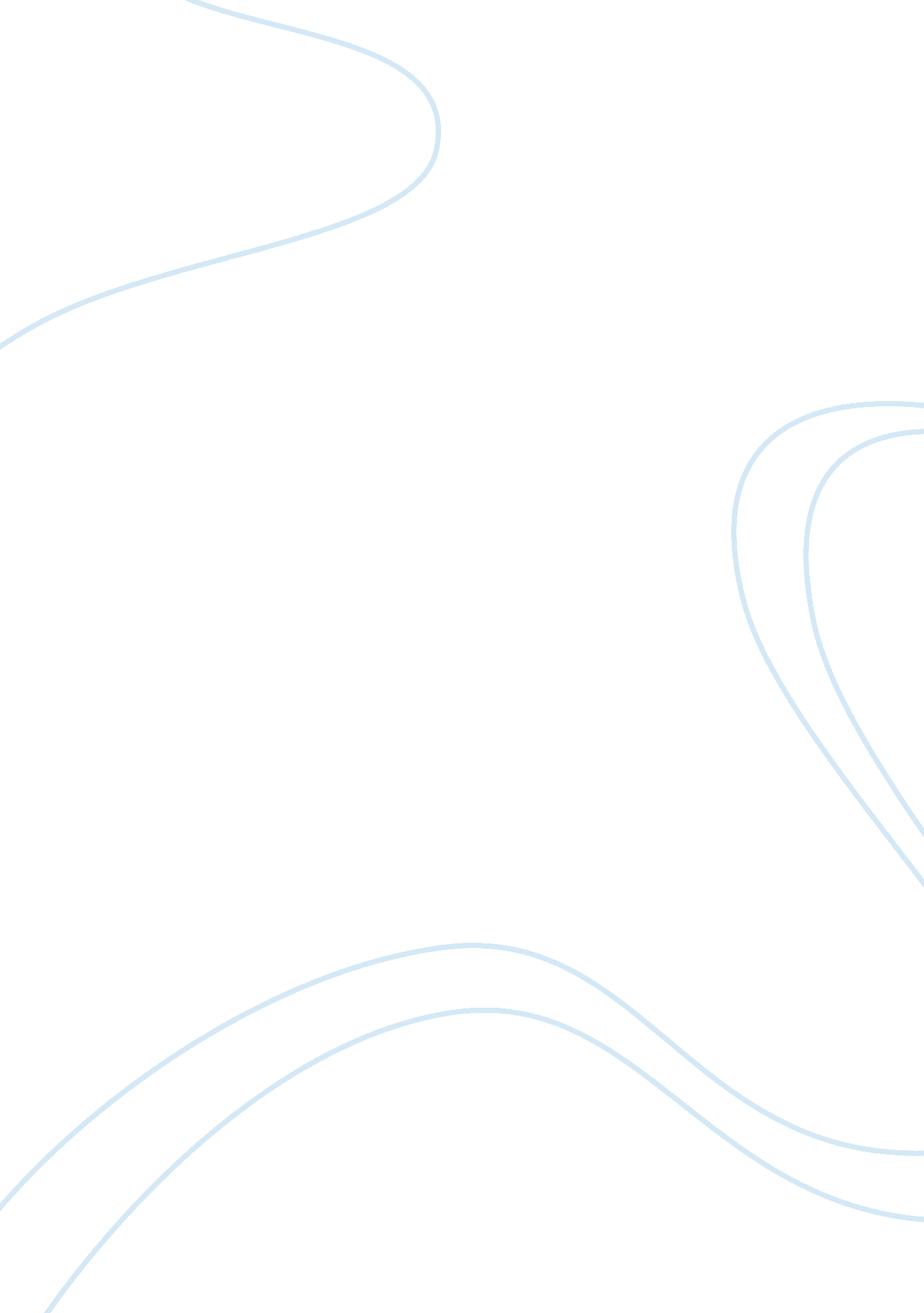 The united arab emirates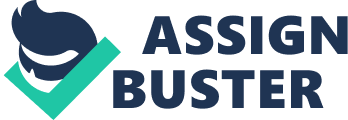 Contents Introduction Brief history Rank on human development index Type of government and economic system Economy Health care Statistics Education Family life Social issues Equality Conclusion Works Cited UNITED ARAB EMARITES Introduction This paper deals with the overview of economic, social, governmental and political arrangements in United Arab Emirates. UAE is a steady, exceedingly developed authoritarian system by means of a contemporary financial system. Tourist facilities are extensively on hand. UAE a country that shows us even all the way through hard times, even a great combat, could stand up from the ashes and be one of supreme countries in the human race. (Walsh, 2008) Brief history The United Arab Emirates (UAE) is a federation of total of seven emirates came into being on 2 December 1971, in the company of the seventh member, Ras al-Khaimah, coming in early 1972. Ever since that time, on the other hand, the UAE has developed as a federal unit, by means of the result that the so-called try out of unification in the present day symbolizes the lone flourishing effort at federation inside the Arab world. (Romano, 2004) Rank on human development index Backed by the progressive financial program built around monetary liberalization, diversification and development in the position of the private division, the UAE has moved up 23 positions in the United Nation Human Development Index ever since 1980, at present standing in 32nd position in the class of extremely high human development Type of government and economic system The UAE’s governmental system persists to be defined by the conventional patriarchal method of leadership shared with political devotions prearranged around the country’s a variety of ethnic elements. Authoritarian type of government is present here. On the national level, the Supreme Council, counts in the monarchs of each of the seven emirates, is the top executive and governmental authority, “ exercising supreme control upon the affairs of the Union in general ” Economy The most recent value for GNI per capita, Atlas method (current US$) in UAE was 40, 760 as of 2012. Since 10 years, the rate for this indicator has varied between 45, 630 in 2008 and 33, 070 in 2002. The per capita GNP for the UAE is recorded as 112 billion dollars. (Zaman, 2011) Health care Health is a significant subdivision of any country and it is the responsibility of the government to make available the superlative health care facilities to the populace of the state. It is the accountability of the government to present the population by means of the best possible health check facilities. The major aim of any administration is to make sure the interests and well being of the natives. It is one of the most important rights of any human being that he is supposed to encompass the entrance to the fundamental medicinal facilities. When citizens talk on the subject matter of healthiness, they do not converse about a healthy body on the other hand health means robustness of brains which can never be accomplished if the body is not healthy enough in order to perform the responsibilities and the additional everyday tasks. Health is not a personal matter, but instead healthy human being means a healthy measurement of any population. No state can continue to exist devoid of its people fit in every sense that counts in the physical and mental well being of nation. It’s the citizens who construct or damage the states. For a fit and progressive country, a strong and fit nation is as obligatory similar to that of the oxygen is for the existence. Following stats show the health care system and expenditures in UA E Statistics Education The UAE offers wide-ranging education to each and every one (male and female students), from play school to university, with schooling for the country’s citizens given that at no cost at all classes. The UAE steadily enlarged its budgetary allotment for both basic and higher teaching levels. AED 9. 7 billion or 23% of the entire federal funds was given to the Ministry of Education in 2012 Family life If inhabitants of UAE are to choose between family or work they probably chose family. This shows the clear inclination of the Emiratis people towards family. For them spending quality time with the family is more of a blessing and it is the basic priority in their way of living. Studies show that flexible connection between the family and the work cam lead one to the path of prosperity and success. Those who do not care about the responsibilities of their family unit they suffer ion their private lives and personal relations. A strong family bonding is seen in their families. Number of children may vary from 4 10 6 and concept of re marrying is common in them. Social issues Some of the social issues may count in corruption, adoption of westernization, unequal rights of female, bonded labor and obsession of teen towards modern technology with the passage of time. However well built policies and laws are formulated and implemented to avoid the further consequences of these issues. (Hurreiz, 2002) Equality As per the Article 14 of the constitution specially assures “ equality for all before the law, without distinction between citizens on the basis of race, nationality, religion or social status,” still there do exist an unsaid and undefined criterion by which national or spiritual minorities are deprived of aspects of their civil rights as populace of the country. As UAE is a diverse place for a lot of indigenous people, government is trying to preserve the rights of incoming people by providing equal opportunities on all level. (Ibrahim Abed, 2001) Conclusion I would like to sum up my report with the learning that UAE being the federation of all seven emirates, is flourishing well in terms of economy, education and trade while the country requires to work on human rights and eradication of social problems. Works Cited Hurreiz, S. H. (2002). Folklore and Folklife in the United Arab Emirates. Psychology Press. Ibrahim Abed, P. H. (2001). United Arab Emirates: A New Perspective. Trident Press Ltd,. Romano, A. (2004). A Historical Atlas of the United Arab Emirates. The Rosen Publishing Group. Walsh, J. (2008). UAE. Kuperard. Zaman, N. U. (2011). Uae and Globalization – Attracting Foreign Investments. GRIN Verlag. Total population (2013) 9, 206, 000 Gross national income per capita (PPP international $, 2011) 41, 550 Life expectancy at birth m/f (years, 2011) 75/77 Probability of dying under five (per 1 000 live births, 2012) 8 Probability of dying between 15 and 60 years m/f (per 1 000 population, 2011) 85/64 Total expenditure on health per capita (Intl $, 2011) 1, 732 Total expenditure on health as % of GDP (2011) 3. 3 